附件请扫描以下二维码查看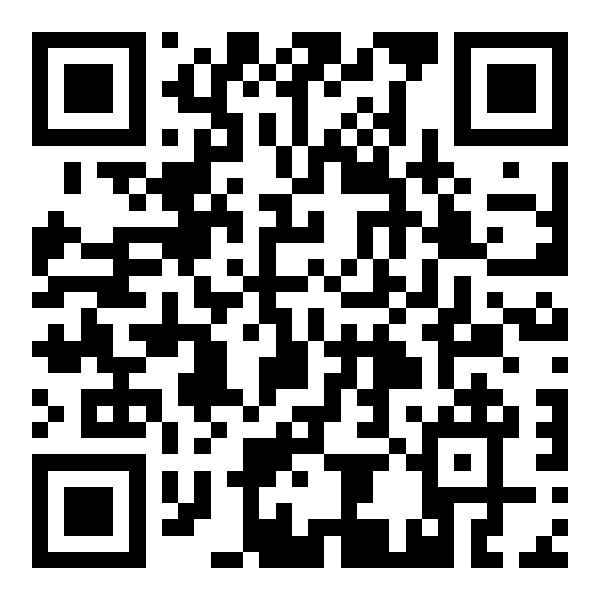 